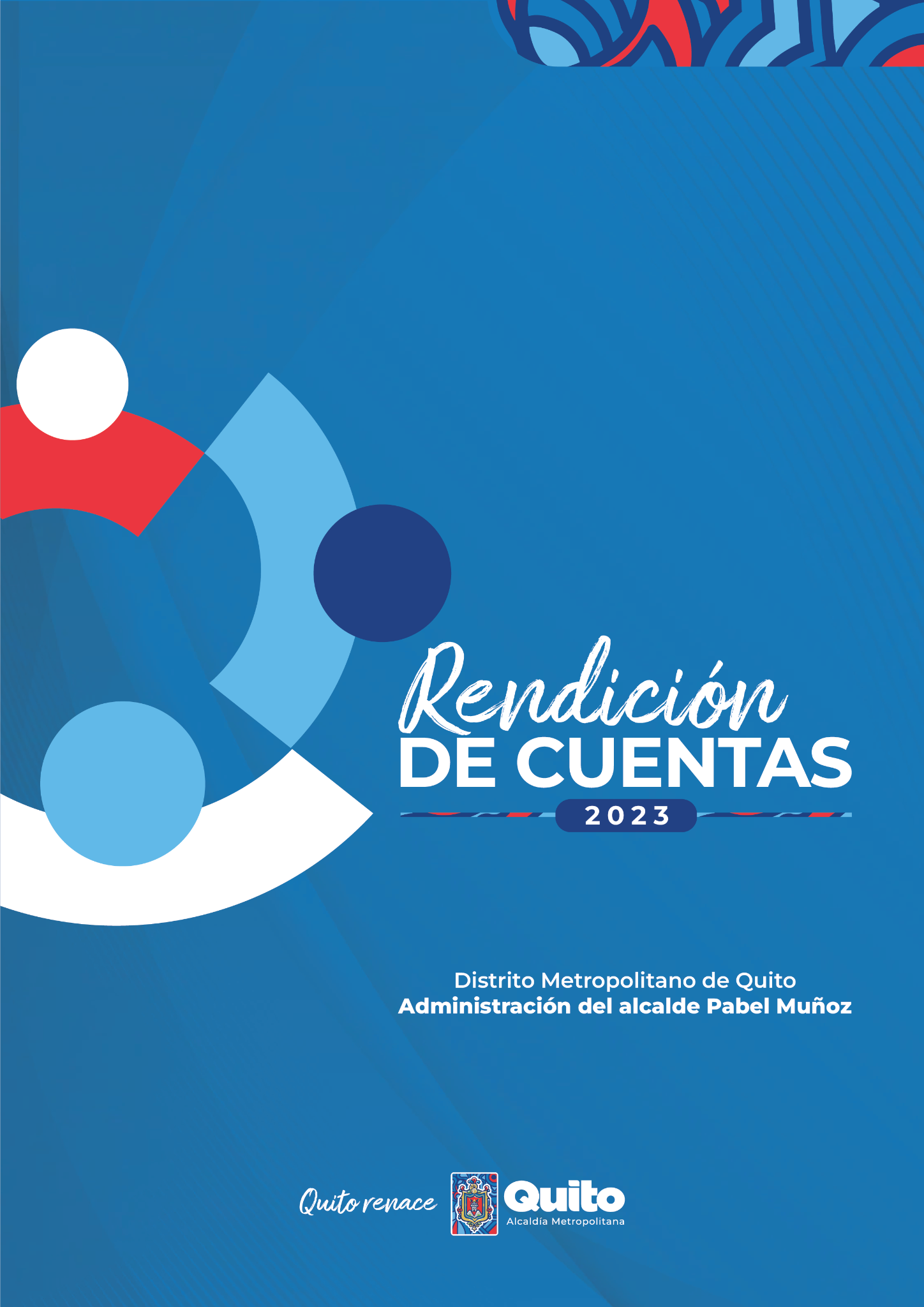 INTRODUCCIÓNEl presente informe resume la gestión del Gobierno Autónomo Descentralizado del Distrito Metropolitano de Quito, realizada durante el año fiscal 2023. Su objetivo es dar a conocer los principales resultados y logros alcanzados por la Administración Manuela Sáenz.2023 se caracterizó por ser un período de transición entre dos administraciones: la del alcalde Santiago Guarderas que finalizó hasta el primer cuatrimestre del año, y, la del alcalde Pabel Muñoz, que asumió el cargo a partir del 14 de mayo de 2023. El período estuvo marcado por diversos desafíos, entre los que se encuentran: 1) La reactivación económica (porque la ciudad aún se encontraba en proceso de recuperación de la crisis económica generada por la pandemia de la COVID-19); 2) la inseguridad, por los elevados índices de delitos en la ciudad y el país, lo que requirió medidas contundentes para garantizar la seguridad ciudadana; 3) la movilidad, un problema persistente que demandaba soluciones integrales y sostenibles; 4) la gestión ambiental, puesto que los efectos del cambio climático se intensificaban, exigiendo acciones urgentes para proteger el medio ambiente y promover la sostenibilidad; y, 5) la inestabilidad política nacional que desembocó en la disolución de la Asamblea Nacional y el llamado a elecciones extraordinarias para el Ejecutivo y el Parlamento.Desde el 14 de mayo de 2023, con la posesión del Alcalde electo Pabel Muñoz, se inició la ejecución de su Programa de Gobierno, marcado por acciones concretas para mejorar la eficacia y eficiencia de la gestión municipal. También se ha procurado reactivar y fortalecer la ejecución de proyectos en todos los aspectos que necesita la ciudad. De esta manera, en la nueva administración se trabajó de la mano con la comunidad para que Quito renazca, y con pasos firmes se construya una ciudad más próspera y equitativa.Mediante el esfuerzo colectivo y la confianza de los habitantes del Distrito, se avanzó en la consecución de los objetivos del Plan Metropolitano de Desarrollo y Ordenamiento Territorial, obteniendo varios logros y resultados, entre los cuales están:Gobernabilidad y GobernanzaGestión Integral Ambiental y de Riesgos Comunidades y Barrios Sostenibles Productividad y CompetitividadGestión social y de seguridad ciudadana para Asegurar una Vida Plena 2023: AÑO DE TRANSFORMACIÓN2023 fue un período de transición y transformación para el Municipio de Quito. La nueva administración liderada por el Alcalde Pabel Muñoz logró mejorar la eficiencia de la gestión municipal, fortalecer la participación ciudadana y ejecutar obras de gran impacto para la ciudad. Estos logros son testimonio de lo que se puede hacer cuando se trabaja de la mano con la ciudadanía.OBJETIVO DEL INFORME DE RENDICIÓN DE CUENTAS Este informe de rendición de cuentas tiene como punto de partida los ejes de desarrollo del Plan Metropolitano de Desarrollo y Ordenamiento Territorial 2021-2033 (PMDOT), el cual es liderado por el alcalde de la ciudad, como representante legal del Gobierno Autónomo Descentralizado del Municipio del Distrito Metropolitano de Quito. En contexto, este plan se constituye como una estrategia de medición para marcar el paso de cómo Quito se proyecta con una visión ordenada y estratégica que nos permitirá llevar a cabo una gestión articulada del territorio. MISIÓN Y COMPETENCIAS DEL GADEl Gobierno Autónomo Descentralizado es un órgano de gobierno que actúa como facilitador de los esfuerzos de la comunidad en la planificación, ejecución, generación, distribución y uso de los servicios que hacen posible la realización de sus aspiraciones sociales.El Código Orgánico de Organización Territorial, Autonomía y Descentralización (COOTAD) establece las competencias exclusivas de los Gobiernos Autónomos Descentralizados Municipales; por lo tanto, son competencias del Municipio del Distrito Metropolitano de Quito las siguientes: Planificar, junto con otras instituciones del sector público y actores de la sociedad, el desarrollo cantonal y formular los correspondientes planes de ordenamiento territorial, de manera articulada con la planificación nacional, regional, provincial y parroquial, con el fin de regular el uso y la ocupación del suelo urbano y rural, en el marco de la interculturalidad y plurinacionalidad y el respeto a la diversidad;Ejercer el control sobre el uso y ocupación del suelo en el cantón;Planificar, construir y mantener la vialidad urbana;Prestar los servicios públicos de agua potable, alcantarillado, depuración de aguas residuales, manejo de desechos sólidos, actividades de saneamiento ambiental y aquellos que establezca la ley;Crear, modificar, exonerar o suprimir mediante ordenanzas, tasas, tarifas y contribuciones especiales de mejoras;Planificar, regular y controlar el tránsito y el transporte terrestre dentro de su circunscripción cantonal;Planificar, construir y mantener la infraestructura física y los equipamientos de salud y educación, así como los espacios públicos destinados al desarrollo social, cultural y deportivo, de acuerdo con la ley;Preservar, mantener y difundir el patrimonio arquitectónico, cultural y natural del cantón y construir los espacios públicos para estos fines;Elaborar y administrar los catastros inmobiliarios urbanos y rurales;Delimitar, regular, autorizar y controlar el uso de las playas de mar, riberas y lechos de ríos, lagos y lagunas, sin perjuicio de las limitaciones que establezca la ley;Preservar y garantizar el acceso efectivo de las personas al uso de las playas de mar, riberas de ríos, lagos y lagunas;Regular, autorizar y controlar la explotación de materiales áridos y pétreos, que se encuentren en los lechos de los ríos, lagos, playas de mar y canteras;Gestionar los servicios de prevención, protección, socorro y extinción de incendios; y,Gestionar la cooperación internacional para el cumplimiento de sus competencias.PRINCIPALES LOGROS DE LA GESTIÓN DE LA ADMINISTRACIÓN ZONAL EN EL AÑO FISCAL 2023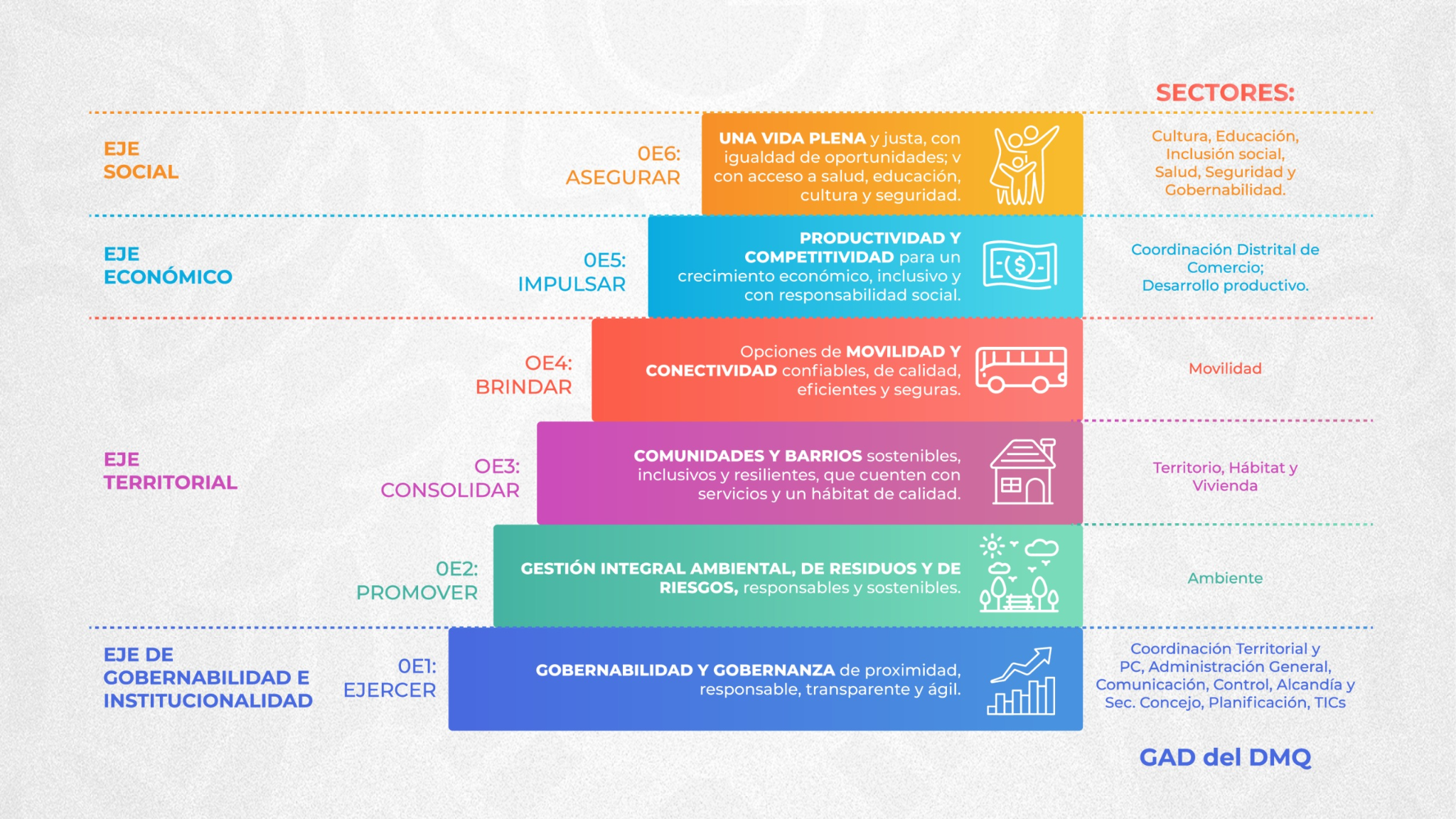 “Imagen 1. Elaboración de la Dirección Metropolitana de Seguimiento y Evaluación, en función de lo establecido en el PMDOT 2021-2033, aprobado mediante Ordenanza PMDOT-PUGS No. 001-2021 (septiembre 2021)”En función de esta estructura, a continuación, se presenta en este documento los principales resultados de la gestión realizada en el año fiscal 2023 por las entidades que conforman el Gobierno Autónomo Descentralizado del DMQ, y su respectivo aporte a la consecución de los Objetivos Estratégicos del PMDOT 2021-2033.EJE DE GOBERNABILIDAD E INSTITUCIONALIDAD: Que construya una cultura política ciudadana y un marco institucional que haga posible la gobernabilidad democrática y el cumplimiento de las normas de convivencia. Este eje busca fortalecer una cultura política ciudadana y un marco institucional que haga posible la gobernabilidad democrática, la gobernanza de proximidad, la participación ciudadana activa en varios niveles, y la transparencia y eficiencia en la gestión (PMDOT 2021-2033) 	Programa: CORRESPONSABILIDAD CIUDADANAProyecto PRESUPUESTOS PARTICIPATIVOS.Proyecto: INFRAESTRUCTURA COMUNITARIAProyecto: BUENAS PRÁCTICAS AMBIENTALES.Programa: FORTALECIMIENTO DE LA GOBERNANZA DEMOCRÁTICAProyecto SOMOS QUITOProyecto SISTEMA DE PARTICIPACIÓN CIUDADANA.Proyecto: VOLUNTARIADO QUITO ACCIÓN.Proyecto: COLONIAS VACACIONALESPrograma: FORTALECIMIENTO INSTITUCIONALProyecto: REMUNERACIÓN DEL PERSONALProyecto: GASTOS ADMINISTRATIVOSAPORTE AL PMDOT – PLAN DE GOBIERNO DEL ALCADE. 2023 2027.EJE TERRITORIAL.Que desarrolle un territorio que consolide entornos favorables, regularizando la propiedad desde el punto de vista de la equidad social, identidad local y sostenibilidad ambiental, dotándolo de la infraestructura vial que mejore la circulación vehicular. Objetivo Estratégico 2: Promover una gestión ambiental, de residuos y de riesgos responsable y sostenible.Se busca reducir la huella ambiental y adaptar la ciudad y sus barrios para vivir sanos y resistir y salir más fuertes frente a los impactos que la degradación ambiental produce. Así como también, pretende que se incluya en toda la gestión municipal los criterios de gestión de riesgos.Objetivo estratégico 3: Consolidar comunidades y barrios sostenibles, inclusivos y resilientes, que cuenten con servicios y un hábitat de calidad.Se busca construir comunidades y barrios que satisfagan las necesidades de un hábitat de calidad y viviendas seguras y asequibles, que estén bien atendidas por infraestructura, servicios y equipamientos urbanos, recursos culturales y naturales y espacios comunes.Objetivo estratégico 4: Brindar opciones de movilidad y conectividad confiable de calidad, eficiente y seguras.Se busca aprovechar la inversión en infraestructura física y digital para ofrecer opciones de movilidad y conectividad confiables, seguras y sostenibles para garantizar la calidad de vida de todos y todas y mejorar la eficiencia en el funcionamiento de la ciudad.Este eje busca desarrollar un territorio que consolide entornos favorables, regularizando la propiedad desde el punto de vista de la equidad social, identidad local y sostenibilidad ambiental, dotándolo de la infraestructura vial que mejore la circulación vehicular. (PMDOT 2021-2033)Programa: PATRIMONIO NATURAL.Proyecto: RECUPERACIÓN, PROTECCIÓN Y MONITOREO DE LA COBERTURA VEGETAL CON PRINCIPIOS DE RESTAURACIÓN ECOLÓGICA.Programa: GESTIÓN DE RIESGOSProyecto: ANÁLISIS DE RIESGOS NATURALES Y ANTRÓPICOS EN EL DMQProyecto: REDUCCIÓN DE RIESGOS DE DESASTRES EN EL DMQProyecto ATENCIÓN DE EMERGENCIAS EN EL DMQAPORTE AL PMDOT – PLAN DE GOBIERNO DEL ALCADE. 2023 2027.EJE ECONÓMICO.EJE ECONÓMICO: Que impulse una economía productiva, competitiva, diversificada y solidaria que proporcione bienestar a toda la población y genere empleo y trabajo. Este eje busca crear oportunidades para todos y todas y reducir la brecha de riqueza poblacional al impulsar la productividad y competitividad, diversificar la economía y mejorar la competitividad. (PMDOT 2021 -2033).Programa: PRODUCTIVIDAD SOSTENIBLEProyecto: FOMENTO PRODUCTIVO TERRITORIALAPORTE AL PMDOT – PLAN DE GOBIERNO DEL ALCADE. 2023 2027.EJE SOCIALEJE SOCIAL: Que promueva una sociedad equitativa, solidaria e incluyente que respete la diversidad social y cultural, que construya una cultura de paz entre sus habitantes, con acceso a una mejor calidad de vida en educación, salud, seguridad, cultura, recreación y demás. Este eje busca construir una ciudad que brinde a sus habitantes las oportunidades necesarias para el ejercicio de sus derechos y la consecución de una vida plena, sana, justa, de calidad, productiva, segura y recreativa (acceso a cultura, deporte y espacios adecuados para la recreación) ; mejorando la calidad de vida de sus habitantes.  (PMDOT 2021 -2033).Programa: SALUD AL DÍAProyecto: SEGURIDAD ALIMENTARIA Y NUTRICIÓNProyecto: SISTEMA INTEGRAL DE PROMOCIÓN DE LA SALUDPrograma: FAUNA URBANA.Proyecto: MANEJO DE FAUNA URBANA.PROGAMA: PROMOCIÓN DE DERECHOSProyecto: PROMOCIÓN DE DERECHOS DE GRUPOS DE ATENCIÓN DE GRUPOS DE ATENCIÓN PRIORITARIA Y EN SITUACIÓN DE VULNERABILIDAD.Programa: ARTE, CULTURA Y PATRIMONIOProyecto: AGENDA CULTURAL METROPOLITANAProyecto: TERRITORIO Y CULTURAPrograma: QUITO SIN MIEDOProyecto: PREVENCIÓN SITUACIONAL Y CONVIVENCIA PACIFICAINFORMACIÓN FINANCIERADETALLE DEL PRESUPUESTO INSTITUCIONAL AZMS 2023.Fuente: SIPARI 2023ASIGNACION PARA PRESUPUESTOS PARTICIPATIVOSORDENANZA PMU No.008-2023“ORDENANZA QUE APRUEBA EL PRESUPUESTO GENERAL DEL GOBIERNO AUTÓNOMO DESCENTRALIZADO DEL DISTRITO METROPOLITANO DE QUITO PARA EL EJERCICIO ECONÓMICO 2023”PRESUPUESTO PRORROGADOCódigo Orgánico de Planificación y FinanzasArtículo 107.- Presupuestos prorrogados. – “Hasta que se apruebe el Presupuesto General del Estado del año en que se posesiona la o el Presidente de la República, regirá el presupuesto codificado al 31 de diciembre del año anterior a excepción de los Gobiernos Autónomos Descentralizados y del Sistema Nacional de Educación y del Sistema, de Educación Superior, que aplicarán el presupuesto codificado al 1 de enero del año anterior.El mismo procedimiento se aplicará para los Gobiernos Autónomos Descentralizados y sus Empresas Públicas, el Sistema Nacional de Educación y del Sistema de Educación Superior en los años que exista posesión de autoridad de los Gobiernos Autónomos Descentralizados.”.DETALLE DE OBRAS PRIORIZADAS EN PRESUPUESTOS PARTICIPATIVOSEn el proceso de presupuestos participativos 2022-2023 se priorizaron a través de las Asambleas Parroquiales, 67 obras.Observación: La obra que no se ejecutó se encuentra en Áreas Históricas, necesita autorización de la Comisión de Áreas Históricas.DEMANDAS CIUDADANAS.RESPUESTAS CONSULTAS CIUDADANAS SOBRE LOS TEMAS DE INTERÉS RESPECTO AL PROCESO DE RENDICIÓN DE CUENTAS DEL GOBIERNO AUTÓNOMO DESCENTRALIZADO DEL DISTRITO METROPOLITANO DE QUITO – GADDMQ CORRESPONDIENTE AL PERÍODO 2023A continuación, se presentan los temas de interés de la ciudadanía en base a la siguiente pregunta: ¿Qué tema considera que se debería profundizar en el proceso de rendición de cuentas 2023?Eje Estratégico- Gobernabilidad e InstitucionalidadEje Estratégico- Gobernabilidad e InstitucionalidadEje Estratégico- TerritorialObjetivo 2Objetivo 3Eje Estratégico- EconómicoEje Estratégico- SocialCONCLUSIÓNADMINISTRACIÓN ZONAL MANUELA SÁENZLa Administración Zonal Manuela Sáenz ejecutó 5.465.862 dólares, es decir, el 76% de su presupuesto y cumplió el 98% de sus metas POA, casi la totalidad de lo planeado. En seguridad, se dieron 22 acciones para la mitigación de riesgos menores, mientras que, para el bienestar de sus moradores, se generaron 6 espacios con oferta artística, cultural y patrimonial. En productividad, en cambio, 22 emprendedoras se articularon al proyecto del uso apropiado del espacio público.Msc. Hernán Alejandro Ortiz DíazADMINISTRADOR ZONAL CENTRO “MANUELA SÁENZ” 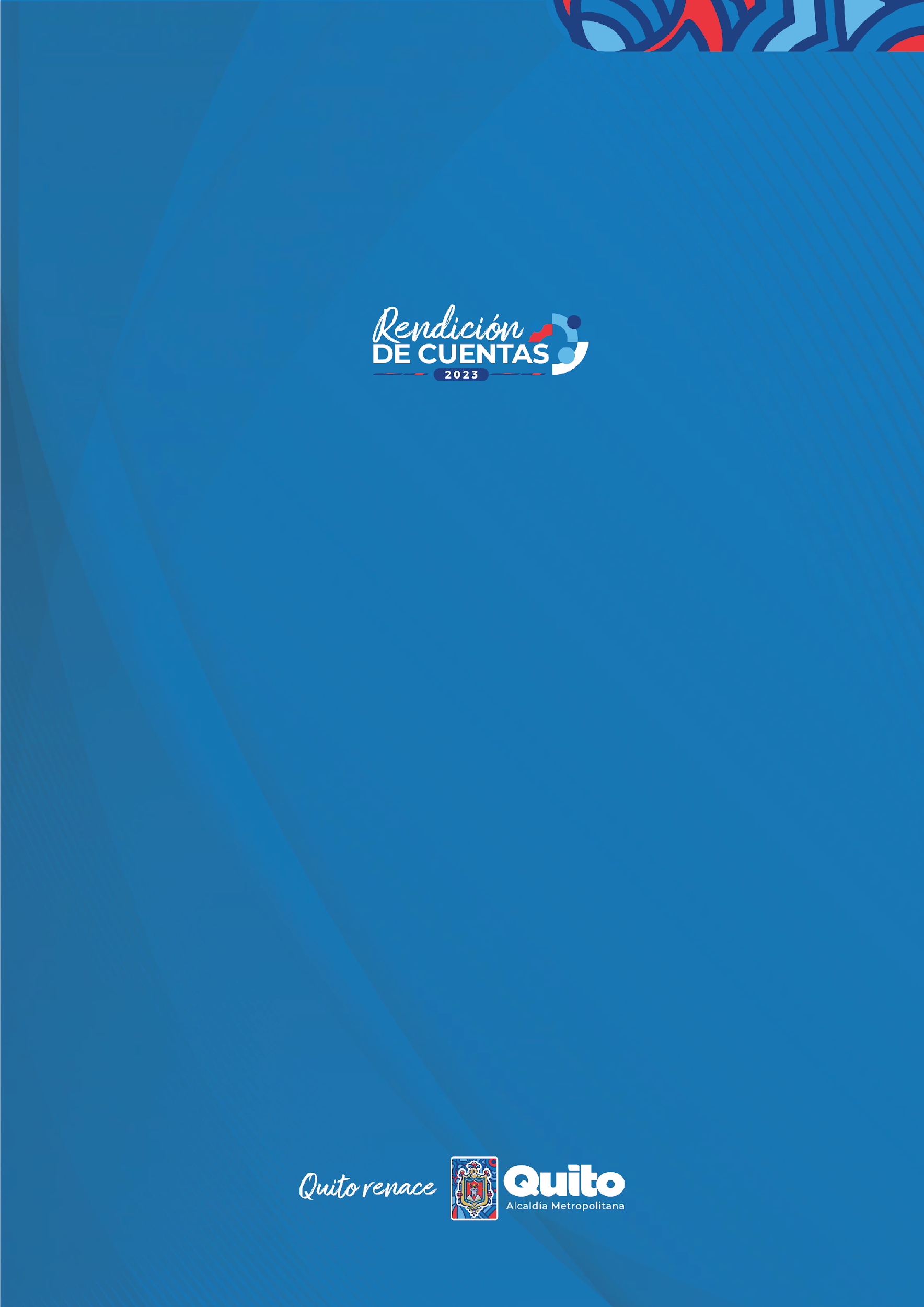 CORRESPONSABILIDAD CIUDADANA PROYECTO% ejecución Programática 2023MetasTipoMeta Ejecutado% Ejecución MetasPRESUPUESTO CODIFICADOPRESUPUESTO DEVENGADO% 
DevengadoCORRESPONSABILIDAD CIUDADANA PRESUPUESTOS PARTICIPATIVOS98,72%86Obras86100,00%$2.025.919,37$1.400.478,5469,13%CORRESPONSABILIDAD CIUDADANA PRESUPUESTOS PARTICIPATIVOS98,72%48Estudios Técnicos obras PP 202348100,00%$2.025.919,37$1.400.478,5469,13%PROGRAMAPROYECTO% ejecución Programática 2023MetasTipoMeta Ejecutado% Ejecución MetasPRESUPUESTO CODIFICADOPRESUPUESTO DEVENGADO% 
DevengadoCORRESPONSABILIDAD CIUDADANA INFRAESTRUCTURA COMUNITARIA47,04%2Obras150,00%$1.183.873,82$659.974,6755,75%CORRESPONSABILIDAD CIUDADANA INFRAESTRUCTURA COMUNITARIA47,04%1,58Kilómetros1,58100,00%$1.183.873,82$659.974,6755,75%CORRESPONSABILIDAD CIUDADANA INFRAESTRUCTURA COMUNITARIA47,04%1Plan Vial1,00100,00%$1.183.873,82$659.974,6755,75%CORRESPONSABILIDAD CIUDADANA INFRAESTRUCTURA COMUNITARIA47,04%1Senderos Seguros00,00%$1.183.873,82$659.974,6755,75%CORRESPONSABILIDAD CIUDADANA INFRAESTRUCTURA COMUNITARIA47,04%3Domingas3100,00% ACTIVIDAD SIN ASIGNACIÓN PRESUPUESTARIA  ACTIVIDAD SIN ASIGNACIÓN PRESUPUESTARIA  ACTIVIDAD SIN ASIGNACIÓN PRESUPUESTARIA PROGRAMAPROYECTO% ejecución Programática 2023MetasTipoMeta Ejecutado% Ejecución MetasPRESUPUESTO CODIFICADOPRESUPUESTO DEVENGADO% 
DevengadoCORRESPONSABILIDAD CIUDADANA BUENAS PRÁCTICAS AMBIENTALES EN EL DMQ100,00%8Implementar Buenas Prácticas Ambientales8100,00%$2.000,00$1.634,5081,73%PROGRAMAPROYECTO% ejecución Programática 2023MetasTipoMeta Ejecutado% Ejecución MetasPRESUPUESTO CODIFICADOPRESUPUESTO DEVENGADO% 
DevengadoFORTALECIMIENTO DE LA GOBERNANZA DEMOCRÁTICA SOMOS QUITO100,00%40000Beneficiarios40000100,00%$91.002,33$58.701,8164,51%PROGRAMAPROYECTO% ejecución Programática 2023MetasTipoMeta Ejecutado% Ejecución MetasPRESUPUESTO CODIFICADOPRESUPUESTO DEVENGADO% 
DevengadoFORTALECIMIENTO DE LA GOBERNANZA DEMOCRÁTICA SISTEMA DE PARTICIPACIÓN CIUDADANA100,00%5000Beneficiarios5000100,00%$13.511,94$7.446,4355,11%PROGRAMAPROYECTO% ejecución Programática 2023MetasTipoMeta Ejecutado% Ejecución MetasPRESUPUESTO CODIFICADOPRESUPUESTO DEVENGADO% 
DevengadoFORTALECIMIENTO DE LA GOBERNANZA DEMOCRÁTICA VOLUNTARIADO QUITO ACCIÓN100,00%470Beneficiarios470100,00%$7.044,21$6.989,6599,23%PROGRAMAPROYECTO% ejecución Programática 2023MetasTipoMeta Ejecutado% Ejecución MetasPRESUPUESTO CODIFICADOPRESUPUESTO DEVENGADO% 
DevengadoFORTALECIMIENTO DE LA GOBERNANZA DEMOCRÁTICA COLONIAS VACACIONALES100,00%1200Beneficiarios 1200100,00%$35.353,99$33.304,0794,20%PROGRAMAPROYECTO% ejecución Programática 2023MetasTipoMeta Ejecutado% Ejecución MetasPRESUPUESTO CODIFICADOPRESUPUESTO DEVENGADO% 
DevengadoFORTALECIMIENTO INSTITUCIONALREMUNERACIÓN DE PERSONAL100,00%1Porcentual1100,00%$2.103.010,10$1.793.906,7185,30%PROGRAMAPROYECTO% ejecución Programática 2023MetasTipoMeta Ejecutado% Ejecución MetasPRESUPUESTO CODIFICADOPRESUPUESTO DEVENGADO% 
DevengadoFORTALECIMIENTO INSTITUCIONALGASTOS ADMINISTATIVOS PARA LA GESTION DE LA ADMINISTRACIÓN100,00%1Porcentual1100,00%$1.605.851,82$1.382.876,7786,11%PROGRAMAPROYECTO% ejecución Programática 2023MetasTipoMeta Ejecutado% Ejecución MetasPRESUPUESTO CODIFICADOPRESUPUESTO DEVENGADO% 
DevengadoPATRIMONIO NATURAL RECUPERACIÓN, PROTECCIÓN Y MONITOREO DE LA COBERTURA VEGETAL CON PRINCIPIOS DE RESTAURACIÓN ECOLÓGICA 100,00%5Hectáreas procesos de recuperación y restauración ecológica5100,00%$15.000,00$13.167,3287,78%PROGRAMAPROYECTO% ejecución Programática 2023MetasTipoMeta Ejecutado% Ejecución MetasPRESUPUESTO CODIFICADOPRESUPUESTO DEVENGADO% 
DevengadoGESTIÓN DE RIESGOS ANÁLISIS DE RIESGOS NATURALES Y ANTRÓPICOS EN EL DMQ 100,00%20Levantamiento de Reportes20100,00% ACTIVIDAD SIN ASIGNACIÓN PRESUPUESTARIA  ACTIVIDAD SIN ASIGNACIÓN PRESUPUESTARIA  ACTIVIDAD SIN ASIGNACIÓN PRESUPUESTARIA PROGRAMAPROYECTO% ejecución Programática 2023MetasTipoMeta Ejecutado% Ejecución MetasPRESUPUESTO CODIFICADOPRESUPUESTO DEVENGADO% 
DevengadoGESTIÓN DE RIESGOS REDUCCIÓN DE RIESGOS DE DESASTRES EN EL DMQ 100,00%22Ejecutar acciones  o intervenciones22100,00%$19.505,10$18.402,6994,35%PROGRAMAPROYECTO% ejecución Programática 2023MetasTipoMeta Ejecutado% Ejecución MetasPRESUPUESTO CODIFICADOPRESUPUESTO DEVENGADO% 
DevengadoGESTIÓN DE RIESGOS ATENCIÓN DE EMERGENCIAS EN EL DMQ 100,00%100Atender 100% de la Emergencias100,00100,00% ACTIVIDAD SIN ASIGNACIÓN PRESUPUESTARIA  ACTIVIDAD SIN ASIGNACIÓN PRESUPUESTARIA  ACTIVIDAD SIN ASIGNACIÓN PRESUPUESTARIA PROGRAMAPROYECTO% ejecución Programática 2023MetasTipoMeta Ejecutado% Ejecución MetasPRESUPUESTO CODIFICADOPRESUPUESTO DEVENGADO% 
DevengadoPRODUCTIVIDAD SOSTENIBLE FOMENTO PRODUCTIVO TERRITORIAL100,00%1200Beneficiarios1200100,00%$20.111,62$11.842,3558,88%PROYECTO% ejecución Programática 31 sep 2023MetasTipoMeta Ejecutado% Ejecución MetasPRESUPUESTO CODIFICADOPRESUPUESTO DEVENGADO% 
DevengadoSEGURIDAD ALIMENTARIA Y NUTRICIÓN100,00%1620Visitas Técnicas1620100,00%$28.390,00$28.388,1299,99%SEGURIDAD ALIMENTARIA Y NUTRICIÓN100,00%2Espacios Saludables2100,00%$28.390,00$28.388,1299,99%PROYECTO% ejecución Programática 31 sep 2023MetasTipoMeta Ejecutado% Ejecución MetasPRESUPUESTO CODIFICADOPRESUPUESTO DEVENGADO% 
DevengadoSISTEMA INTEGRAL DE PROMOCIÓN DE LA SALUD 100,00%6700Intervenciones Promoción de la Salud6700100,00%$12.000,00$12.000,00100,00%SISTEMA INTEGRAL DE PROMOCIÓN DE LA SALUD 100,00%40Voceros42105,00%$12.000,00$12.000,00100,00%PROYECTO% ejecución Programática 31 sep 2023MetasTipoMeta Ejecutado% Ejecución MetasPRESUPUESTO CODIFICADOPRESUPUESTO DEVENGADO% 
DevengadoMANEJO DE FAUNA URBANA100,00%100Atender 100% de Denuncias100100,00% ACTIVIDAD SIN ASIGNACIÓN PRESUPUESTARIA  ACTIVIDAD SIN ASIGNACIÓN PRESUPUESTARIA  ACTIVIDAD SIN ASIGNACIÓN PRESUPUESTARIA MANEJO DE FAUNA URBANA100,00%2000Concientizar a Personas 2063103,15% ACTIVIDAD SIN ASIGNACIÓN PRESUPUESTARIA  ACTIVIDAD SIN ASIGNACIÓN PRESUPUESTARIA  ACTIVIDAD SIN ASIGNACIÓN PRESUPUESTARIA PROYECTO% ejecución Programática 31 sep 2023MetasTipoMeta Ejecutado% Ejecución MetasPRESUPUESTO CODIFICADOPRESUPUESTO DEVENGADO% 
DevengadoPROMOCIÓN DE DERECHOS DE GRUPOS DE ATENCIÓN PRIORITARIA Y EN SITUACIÓN DE VULNERABILIDAD100,00%3000Personas Sensibilizadas3002100,07%$21.843,75$21.573,4698,76%PROMOCIÓN DE DERECHOS DE GRUPOS DE ATENCIÓN PRIORITARIA Y EN SITUACIÓN DE VULNERABILIDAD100,00%2Sellos Inclusivos2100,00%$21.843,75$21.573,4698,76%PROYECTO% ejecución Programática 2023MetasTipoMeta Ejecutado% Ejecución MetasPRESUPUESTO CODIFICADOPRESUPUESTO DEVENGADO% 
DevengadoAGENDA CULTURAL METROPOLITANA100,00%6Espacios Públicos6100,00%$25.000,00$21.242,0084,97%PROYECTO% ejecución Programática 2023MetasTipoMeta Ejecutado% Ejecución MetasPRESUPUESTO CODIFICADOPRESUPUESTO DEVENGADO% 
DevengadoTERRITORIO Y CULTURA100,00%3,08Acciones Artísticas Culturales3,08100,00%$10.000,00$10.000,00100,00%PROGRAMAPROYECTO% ejecución Programática 2023MetasTipoMeta Ejecutado% Ejecución MetasPRESUPUESTO CODIFICADOPRESUPUESTO DEVENGADO% 
DevengadoQUITO SIN MIEDO PREVENCIÓN SITUACIONAL Y CONVIVENCIA PACÍFICA 100,00%16Intervenciones en Barrios16100,00%$4.379,98 $             3.356,67 76,64%PROYECTO PRESUPUESTO PLANIFICADO  PRESUPUESTO EJECUTADO % EJECUTADOGC00A10100001D GASTOS ADMINISTRATIVOS               1.605.851,82                1.382.876,77 86%GC00A10100004D REMUNERACION PERSONAL               2.103.010,10                1.793.906,71 85%GI22D20300002D RECUPERACIÓN,PROTECCIÓN Y MONITOREO DE L                    15.000,00                     13.167,32 88%GI22F10100001D BUENAS PRÁCTICAS AMBIENTALES EN EL DMQ                      2.000,00                       1.634,50 82%GI22F10100002D INFRAESTRUCTURA COMUNITARIA               1.183.873,82                   659.974,67 56%GI22F10100003D PRESUPUESTOS PARTICIPATIVOS               2.025.919,37                1.400.478,54 69%GI22F10200001D  SOMOS QUITO                    91.002,33                     58.701,81 65%GI22F10200002D SISTEMA DE PARTICIPACIÓN CIUDADANA                    13.511,94                       7.446,43 55%GI22F10200003D VOLUNTARIADO QUITO ACCIÓN                      7.044,21                       6.989,65 99%GI22F10200004D COLONIAS VACACIONALES                    35.353,99                     33.304,07 94%GI22G40100001D AGENDA CULTURAL METROPOLITANA                    22.174,25                     16.680,60 75%GI22G40100002D TERRITORIO Y CULTURA                      9.587,55                       6.376,20 67%GI22H30300004D FOMENTO PRODUCTIVO TERRITORIAL                    20.111,62                     11.842,35 59%GI22J40200001D PROMOCIÓN DE DERECHOS DE GRUPOS DE ATENC                    12.223,42                       9.701,72 79%GI22M40200001D SEGURIDAD ALIMENTARIA Y NUTRICIÓN                    21.315,00                     20.592,32 97%GI22M40200002D SISTEMA INTEGRAL DE PROMOCIÓN DE LA SALU                    19.075,00                     13.180,00 69%GI22N20100002D REDUCCIÓN DE RIESGOS DE DESASTRES EN EL                    19.505,10                     18.402,69 94%TOTAL               7.210.939,50                5.458.613,02 76%TOTAl PRESUPUESTO DE INVERSIÓN Inicial TOTAL PRESUPUESTOS PARTICIPATIVOS Inicial% DE PRESUPUESTOS PARTICIPATIVOS / INVERSIÓN$ 3.631.609,18$ 2.025.919,3756.00%DESCRIPCIÓN DE LAS OBRAS PRIORIZADASMONTO PLANIFICADOMONTO EJECUTADOESTADOREADOQUINADO DE LA CALLE S3 DESDE CALLE E21C HASTA CALLE E21B, BARRIO ALMA LOJANA, SECTOR PUENGASÍ $                                       33.000,00  $                     33.358,46 TERMINADAREHABILITACIÓN DEL PASAJE S3I, BARRIO PATRIMONIO FAMILIAR 3, PARROQUIA PUENGASÍ $                                       18.000,00  $                     12.918,76 TERMINADAREHABILITACIÓN DEL TRAMO DE APROXIMADAMENTE 40 METROS DE LA CALLE S3H ENTRE LA CALLE E17F Y LA CALLE E17I, BARRIO PATRIMONIO FAMILIAR 3, PARROQUIA PUENGASÍ $                                       16.000,00  $                     15.769,71 TERMINADAADOQUINADO DE LA CALLE S5B BARRIO ELOY ALFARO SECTOR MONJAS PUENGASI $                                       19.100,00  $                     13.054,63 TERMINADAADOQUINADO DEL PASAJE JUAN BENAVIDES BARRIO EDEN DEL VALLE SECTOR MONJAS PUENGASI $                                         6.800,00  $                       7.597,87 TERMINADAREADOQUINADO DE LA CALLE B, DESDE LA CALLE SALVADOR ALLENDE HASTA LA CALLE GUATEMALA, BARRIO TOCTIUCO, PARROQUIA SAN JUAN. $                                       43.000,00  $                     39.838,85 TERMINADAREADOQUINADO DE LA CALLE ANDRÉS PAREDES DESDE LA CALLE OE11C HASTA LA CANCHA DE FÚTBOL SOBRE LA CALLE 
ANDRÉS PAREDES (TRAMO ASFALTADO), BARRIO TOCTIUCO, PARROQUIA SAN JUAN $                                       39.000,00  $                     70.464,32 TERMINADAREADOQUINADO DE LA CALLE FRAY JOSÉ YEPEZ ENTRE OE9C Y 19 DE JUNIO, BARRIO LA CHILENA, PARROQUIA SAN JUAN $                                      105.000,00  $                     40.233,78 TERMINADAREHABILITACIÓN CALLE ANAGOYTIA Y MARIANO ORTIZ ENTRE IBERIA Y ANTONIO DE SIERRA(II ETAPA), BARRIO VICENTINA, PARROQUIA ITCHIMBIA $                                       90.250,00  $                     95.263,20 TERMINADAREHABILITACIÓN CALLE ANA DE AYALA (I ETAPA),DESDE LA TOLITA HASTA LA QUEBRADA, BARRIO GUAPULO, PARROQUIA ITCHIMBIA $                                       90.000,00  $                     98.491,09 TERMINADAREADOQUINADO DE LA CALLE ANDRÉS DE ZUÑIGA , DESDE LA CALLE ANDRÉS DE ZUÑIGA EN SENTIDO DESCENDENTE, BARRIO EL PLACER, PARROQUIA SAN JUAN $                                       33.000,00  $                     16.974,70 TERMINADAREHABILITACIÓN CALLE MARTIN PERALTA ENTRE ARAUCANÍA Y AGUIRRE, BARRIO LA TOLA, PARROQUIA ITCHIMBIA $                                       37.500,00  $                     40.789,20 TERMINADAREADOQUINADO DE LA CALLE EL PLACER DESDE JOSÉ PAZMIÑO EN SENTIDO DESCENDENTE, BARRIO EL PLACER, PARROQUIA SAN JUAN. $                                       39.000,00  $                     28.293,35 TERMINADARE ADOQUINADO CALLE CONCEPCIÓN ENTRE JARAMIJÓ Y ENTRADA A LAS CANCHAS, BARRIO COLMENA ALTA, PARROQUIA LA LIBERTAD $                                       13.400,00  $                     12.567,96 TERMINADAADOQUINADO PASAJE OLGA SILVA ENTRE CALLE ALONSO GÓMEZ Y QUEBRADA S/N, BARRIO JOSEFINA ENRÍQUEZ, PARROQUIA LA LIBERTAD $                                       21.000,00  $                     21.134,66 TERMINADAREADOQUINADO DEL PASAJE OE10A, BARRIO LA INDEPENDENCIA, PARROQUIA SAN JUAN  $                                         5.500,00  $                       4.273,72 TERMINADAREADOQUINADO DEL PASAJE OE11D, BARRIO EL TEJAR, PARROQUIA SAN JUAN $                                       10.800,00  $                       9.089,71 TERMINADAREADOQUINADO DE LA CALLE OE11C DESDE LA CALLE ANDRÉS PAREDES HASTA RAMÓN PACHECHO, BARRIO TOCTIUCO, PARROQUIA SAN JUAN $                                       17.000,00  $                     18.302,25 TERMINADAINSTALACION DE PASAMANOS EN LA ESCALINATA QUE CONECTA EL PASO ELEVADO PEATONAL HASTA LA CALLE JUAN DE ARAGON, BARRIO MADRIGAL, PARROQUIA PUENGASI $                                         6.000,00  $                                -   EN EJECUCIÓNREHORMIGONADO DE LA ESCALINATA EN LA CALLE S6J BARRIO EDEN DEL VALLE MONJAS PUENGASI $                                       18.500,00  $                     19.695,95 TERMINADAESCALINATA PASAJE J DESDE CALLE CIPRIANO HASTA MANCEL BLANCO, BARRIO ALMA LOJANA SECTOR PUENGASÍ. $                                       50.000,00  $                     49.995,06 TERMINADAESCALINATA PASAJE E DESDE CALLE MANCEL BLANCO HASTA CALLE E22, BARRIO ALMA LOJANA SECTOR PUENGASÍ. $                                       47.000,00  $                     49.562,71 TERMINADAREHABILITACIÓN DE BORDILLOS Y PASAMANOS EN LA CALLE GENERAL MILLER, ENTRE CALLE CAYETANO CESTARIS Y CALLE BATALLÓN MAGDALENA, BARRIO COLMENA ALTO, PARROQUIA LA LIBERTAD $                                       14.500,00  $                     12.286,08 TERMINADAREHABILITACIÓN DE LA ESCALINATA S/N, ENTRE CALLE JUANA DE ATAHUALPA Y CALLE SANTIAGO LOPEZ, BARRIO PROTEC. SAN JUAN, PARROQUIA SAN JUAN $                                       15.000,00  $                                -   EN EJECUCIÓNREHABILITACIÓN DE LA ESCALINATA S/N, ENTRE LA VIA CRUZ LOMA Y CALLE 10 DE OCTUBRE, SECTOR LA CANTERA, PARROQUIA
LA LIBERTAD, VIA CRUZ LOMA, CALLE 10 DE OCTUBRE. $                                       35.000,00  $                                -   EN EJECUCIÓNREHABILITACIÓN DE LA ESCALINATA UBICADA EN LA INTERSECCIÓN DE LAS CALLES GONZALO DE LA VEGA Y GERTRUDIS ÁVALOS DESDE GONZALO DE LA VEGA HASTA FRANCISCO SUÁREZ, BARRIO EL TEJAR, PARROQUIA SAN JUAN $                                         4.500,00  $                       4.342,30 TERMINADACONSTRUCCION DEL MURO DE CONTENCCION POR ETAPAS BARRIO EDEN DEL VALLE SECTOR MONJAS PUENGASI  $                                       31.100,00  $                     32.618,85 TERMINADACONSTRUCCIÓN DE MURO DE CONTENCIÓN EN EL PARQUE CANCHAGUA, BARRIO LA INDEPENDENCIA, PARROQUIA SAN JUAN. $                                       50.000,00  $                     49.736,48 TERMINADAREHABILITACIÓN DE CASA BARRIAL UBICADO EN LA CALLE AYMERICH, SECTOR PANECILLO, PARROQUIA CENTRO HISTÓRICO $                                       20.000,00  $                     17.055,28 TERMINADAREHABILITACIÓN DEL PARQUE INFANTIL EN LA CALLE AGOYAN, SECTOR PANECILLO, PARROQUIA CENTRO HISTÓRICO $                                         5.000,00  $                       7.341,81 TERMINADAREHABILITACIÓN DE LA CANCHA DE VOLLEY EN LA CALLE AGOYAN, SECTOR PANECILLO, PARROQUIA CENTRO HISTÓRICO $                                         8.000,00  $                     15.973,53 TERMINADACOLOCACIÓN DE VISERA Y PASAMANOS EN TRIBUNA DE CANCHA DEPORTIVA UBICADO EN LA CALLE AYMERICH, SECTOR PANECILLO, PARROQUIA CENTRO HISTORICO $                                         7.000,00  $                       8.777,61 TERMINADAREHABILITACIÓN DE CANCHA DE BÁSQUET, BARRIO EL TEJAR, PARROQUIA SAN JUAN $                                         7.000,00  $                       5.612,41 TERMINADACONSTRUCCION DEL CERRAMIENTO DEL PARQUE INFANTIL BARRIO LAS MALLAS SECTOR MONJAS PUENGASI  $                                       41.500,00  $                                -   EN EJECUCIÓNCERRAMIENTO ESTADIO LIGA DEPORTIVA EDEN DEL VALLE EN 100 METROS LADO IZQUIERDO BARRIO EDEN DEL VALLE SECTOR MONJAS PUENGASI $                                       25.100,00  $                                -   EN EJECUCIÓNREHABILITACIÓN DE PREDIO MUNICIPAL 217089, SOBRE LA VÍA CRUZ LOMA, BARRIO ATACAZO, PARROQUIA SAN JUAN, VÍA CRUZ LOMA. $                                       50.000,00  $                                -   EN EJECUCIÓNCONSTRUCCIÓN DE PARQUE EN PREDIO MUNICIPAL 538717, VÍA CRUZ LOMA Y CALLE SANTIAGO LOPEZ, BARRIO PROTEC. SAN JUAN. PARROQUIA SAN JUAN. $                                       25.000,00  $                                -   EN EJECUCIÓNREHABILITACIÓN PREDIO #35005(CONSTRUCCIÓN CERRAMIENTO-I ETPA), ESCALINATA JOSÉ COROLLA Y CALLE CONCEPCIÓN, BARRIO COLMENA ALTA, PARROQUIA LA LIBERTAD $                                       50.000,00  $                     51.705,47 TERMINADAREHABILITACIÓN PREDIO MUNICIPAL #648763(CONSTRUCCIÓN ÁREA DEPORTIVA - II ETAPA), COOPERATIVA DE VIVIENDA SAN JUAN BOSCO DE QUITO, PARROQUIA ITCHIMBIA $                                       70.000,00  $                     61.134,00 TERMINADAREHABILITACIÓN DE ÁREA DEPORTIVA PREDIO MUNICIPAL NRO. 1315188, BARRIO MIRAFLORES ALTO, PARROQUIA SAN JUAN $                                       36.000,00  $                     35.130,45 TERMINADAREHABILITACIÓN DE ÁREA VERDE PREDIO MUNICIPAL NRO. 217412, BARRIO PAVÓN GRIJALVA, PARROQUIA SAN JUAN $                                       18.000,00  $                     15.917,54 TERMINADAREHABILITACIÓN PREDIO MUNICIPAL #311182(I ETAPA), CALLE LUIS FELIPE BORJA Y CALLE CLEMENTE PONCE, BARRIO EL EJIDO, PARROQUIA ITCHIMBIA $                                       48.500,00  $                     39.007,48 TERMINADAREHABILITACIÓN DE ESTRUCTURA PEATONAL UBICADO EN LA CALLE LA ERMITA Y CHIMBORAZO, SECTOR LA VICTORIA, PARROQUIA CENTRO HISTORICO  $                                         5.000,00  $                       3.516,23 TERMINADACONSTRUCCIÓN DE LA ESCALINATA B, DESDE LA CALLE JOSE ARRELLANO PORTILLA HASTA LA CALLE DIEGO MONTANERO, BARRIO BALCON QUITEÑO, SECTOR MONJAS PUENGASI $                                       50.000,00  $                                -   EN EJECUCIÓNREHABILITACION DE LA TRIBUNA UBICADA EN LA CALLE CARLOS POLIT, FRENTE A LA PLAZA DE JARDIN DEL VALLE, BARRIO JARDIN DEL VALLE, PARROQUIA PUENGASI. $                                       13.500,00  $                                -   EN EJECUCIÓNREHABILITACIÓN DE LA ESCALINATA DE LA CALLE NICARAGUA TRAMO ENTRE TEGUCIGALPA Y BUENOS AIRES, BARRIO AMÉRICA, PARROQUIA SAN JUAN. $                                         8.500,00  $                       5.410,24 TERMINADAREHABILITACION DE LA ESCALINATA Y JARDINERAS BARRIO CORDOVA GALARZA SECTOR MONJAS PUENGASI, PASAJE S6I, AUTOPISTA SIMON BOLIVAR. $                                       12.900,00  $                       9.948,66 TERMINADAREHABILITACIÓN DE PASAMANOS Y SUPERFICIE ANTIDESLIZATE EN ACERAS UBICADO EN LA CALLE ANTONIO ALMEIDA, SECTOR SAN MARCOS, PARROQUIA CENTRO HISTÓRICO $                                       22.000,00  $                     20.077,42 TERMINADAREHABILITACIÓN DE ESCALINATA UBICADA EN EL PASAJE Oe 10A, BARRIO LA INDEPENDENCIA, PARROQUIA SAN JUAN $                                         5.000,00  $                       4.252,22 TERMINADACONSTRUCCIÓN DE MURO DE CONTENCIÓN (II ETAPA) EN PREDIO MUNICIPAL 3595039, SOBRE LA CALLE JUANA ATAHUALPA, BARRIO BALCON QUITEÑO, PARROQUIA SAN JUAN, JUANA ATAHUALPA, CHAQUIÑAN. $                                       40.000,00  $                     41.236,28 TERMINADAREHABILITACIÓN DE MUROS, PASAMANOS Y ACERAS CALLE LA INDEPENDENCIA DESDE CALLE BUGA HASTA ANTONIO PINEDA, BARRIO LA INDEPENDENCIA, PARROQUIA SAN JUAN $                                       16.000,00  $                       7.849,64 TERMINADAREHABILITACIÓN DE PARQUE JACINTO JIJÓN Y CAAMAÑO EN LA CALLE FRANCIA Y GORIVAR, SECTOR SAN SEBASTIAN, PARROQUIA CENTRO HISTÓRICO $                                       15.000,00  $                     14.406,22 TERMINADAREHABILITACIÓN INTEGRAL DEL PARQUE EL CEBOLLAR, BARRIO EL TEJAR PARROQUIA SAN JUAN $                                       22.000,00  $                     29.192,60 TERMINADAREHABILITACIÓN DE PARQUE SOBRE LA CALLE MEJÍA, BARRIO EL TEJAR, PARROQUIA SAN JUAN $                                       12.000,00  $                     14.744,39 TERMINADAREHABILITACION DEL PREDIO MUNICIPAL No. 531459, BARRIO MONJAS MEDIO, PARROQUIA PUENGASÍ $                                       40.000,00  $                     39.785,48 TERMINADAREHABILITACIÓN DEL PREDIO MUNICIPAL 595537, CALLE OE12A Y ESCALINATA S2E, BARRIO LA LIBERTAD ALTO, PARROQUIA LA LIBERTAD. $                                       28.000,00  $                     22.588,75 TERMINADAREHABILITACIÓN PREDIO MUNICIPAL 800529 (MURO, ACERA Y CERRAMIENTO), BARRIO DOS PUENTES, PARROQUIA LA LIBERTAD $                                       46.975,26  $                                -   EN EJECUCIÓNREHABILITACIÓN DE PREDIO MUNICIPAL 217202, SOBRE LA CALLE SANTIAGO LOPEZ, BARRIO ATACAZO, PARROQUIA SAN JUAN $                                       15.000,00  $                                -   EN EJECUCIÓNREHABILITACIÓN ÁREA RECREATIVA (PREDIO MUNICIPAL 217939), BARRIO LA VICENTINA, PARROQUIA ITCHIMBIA $                                       30.000,00  $                     35.073,00 TERMINADAREHABILITACIÓN CALLE L, ENTRE LÍNEA FÉRREA Y CALLE A (UN TRAMO), BARRIO PRIMERO DE MAYO, PARROQUIA PUENGASÍ. $                                       38.000,00  $                     30.088,02 TERMINADAREHABILITACIÓN DE CANCHAS EN PREDIO MUNICIPAL UBICADO EN LA CALLE FRANCISCO GALVEZ, SECTOR LA LIBERTAD, PARROQUIA CENTRO HISTÓRICO $                                       50.000,00  $                                -   EN EJECUCIÓNREHABILITACION DE LUMINARIAS PREDIO MUNICIPAL No. 689426, BARRIO MONJAS MEDIO, PARROQUIA PUENGASÍ $                                       14.000,00  $                                -   EN EJECUCIÓNREHABILITACIÓN ESCALINATA S/N (2 ETAPA), ENTRE AV. DE LOS CONQUISTADORES Y LEÓN, BARRIO GUAPULO, PARROQUIA ITCHIMBIA $                                       70.000,00  $                     70.338,58 TERMINADARECONTRUCCION ESCALINATAS CALLE G BARRIO OBRERO INDEPENDIENTE SECTOR MONJAS PUENGASI $                                       36.000,00  $                     44.073,66 TERMINADACONSTRUCCIÓN MURO DE CONTENCIÓN PASAJE OJIBAS, SECTOR ORQUÍDEAS $                                       18.000,00  $                     25.373,92 TERMINADACONSTRUCCIÓN DE MURO DE CONTENCIÓN JUAN OBANDO, BARRIO TOCTIUCO, PARROQUIA SAN JUAN. $                                       48.500,00  $                     32.529,55 TERMINADACONSTRUCCIÓN DE CASA BARRIAL EN PREDIO MUNICIPAL UBICADO EN LAS CALLE JOAQUÍN ZALDUMBIDE Y FELIPE CHÁVEZ, SECTOR LA LOMA, PARROQUIA CENTRO HISTÓRICO480000NO SE EJECUTÓ Nombre del CiudadanoTema de interés sobre el proceso de rendición de cuentas 2023Cristian Quishpe/ Consuelo Anchaluisa/ Norma Yugcha10 % Para Proyectos Sociales, ya que es para las productoras /se asigne a infraestructura para proyectos de turismo comunitario/ presupuestos participativos también tomen en cuenta a los gestores culturales del mismo barrio, fortalecer a los actores de territorio para que sean tomados en cuentaElena FreileMejorar el modelo de priorización de obras ya que la EPMMOP se va a hacer cargo de parques, se debe socializar de mejor manera  el proceso de inicio, ejecución y fin de obras de presupuesto participativo hay posibles cambios en el modelo de gestión 2024Milton ChamorroSe haga un diagnóstico participativo más real para asignación de recursos a partir de la realidad de cada barrio Milton ChamorroMayor asignación presupuestaria para presupuestos participativosCristian Quishpevolver a los centros de desarrollo comunitario se debe asignar presupuesto para contratación de  talleristas que sean del sector , cursos y servicios  Consuelo AnchaluisaMás extensiones de las casas somos en las casas barriales, clases más cortasKaren QuintanaEs necesario realizar un levantamiento de datos previo , y de acuerdo a la necesidad realizar los servicios en casa somos Elena FreileEstudio de ubicación de casas somos lejanía entre barrios de las parroquiasCristian QuishpeMesa técnica interinstitucional en el barrio sobreregularización de barrios y conocer el proceso con todos los involucradosNorma YugchaAgilizar el trámite requisitos y tiempo Cristian QuishpeBuscar espacios municipales o terrenos  para las personas de economía popular y solidariaConsuelo AnchaluisaCreación de un banco de proyectos para la economía popular y solidaria, en las ferias se debe incluir nuevas personas y que los precios sean económicos ( ya que son antihigiénicos)Milton ChamorroNo maltratar a los comerciantes autónomos , ubicar sitios determinados para los comerciantes autónomosNombre del CiudadanoTema de interés sobre el proceso de rendición de cuentas 2023Cristian Quishpe/ Consuelo Anchaluisa/ Norma Yugcha10 % Para Proyectos Sociales, ya que es para las productoras /se asigne a infraestructura para proyectos de turismo comunitario/ presupuestos participativos también tomen en cuenta a los gestores culturales del mismo barrio, fortalecer a los actores de territorio para que sean tomados en cuentaElena FreileMejorar el modelo de priorización de obras ya que la EPMMOP se va a hacer cargo de parques, se debe socializar de mejor manera  el proceso de inicio, ejecución y fin de obras de presupuesto participativo hay posibles cambios en el modelo de gestión 2024Milton ChamorroSe haga un diagnóstico participativo más real para asignación de recursos a partir de la realidad de cada barrio Milton ChamorroMayor asignación presupuestaria para presupuestos participativosCristian Quishpevolver a los centros de desarrollo comunitario se debe asignar presupuesto para contratación de  talleristas que sean del sector , cursos y servicios  Consuelo AnchaluisaMás extensiones de las casas somos en las casas barriales, clases más cortasKaren QuintanaEs necesario realizar un levantamiento de datos previo , y de acuerdo a la necesidad realizar los servicios en casa somos Elena FreileEstudio de ubicación de casas somos lejanía entre barrios de las parroquiasCristian QuishpeMesa técnica interinstitucional en el barrio sobreregularización de barrios y conocer el proceso con todos los involucradosNorma YugchaAgilizar el trámite requisitos y tiempo Cristian QuishpeBuscar espacios municipales o terrenos  para las personas de economía popular y solidariaConsuelo AnchaluisaCreación de un banco de proyectos para la economía popular y solidaria, en las ferias se debe incluir nuevas personas y que los precios sean económicos ( ya que son antihigiénicos)Milton ChamorroNo maltratar a los comerciantes autónomos , ubicar sitios determinados para los comerciantes autónomosWendy Tuapanta¿Por qué no se ha hecho mantenimiento en las quebradas? O ¿por qué se han intervenido unas y otras no?Jorge Asantuña¿Por qué no se ha hecho mantenimiento en las quebradas? O ¿por qué se han intervenido unas y otras no?Eduardo Yugcha¿Por qué no se ha hecho mantenimiento en las quebradas? O ¿por qué se han intervenido unas y otras no?Ana Cazos¿Por qué no se ha hecho mantenimiento en las quebradas? O ¿por qué se han intervenido unas y otras no?Rosa Ramos¿Por qué no se ha hecho mantenimiento en las quebradas? O ¿por qué se han intervenido unas y otras no?Segundo Ases¿Por qué no se ha hecho mantenimiento en las quebradas? O ¿por qué se han intervenido unas y otras no?Luz Tapia¿Se llegaron a los objetivos en relación a la tenencia de animales de compañía?Pablo Arias¿Cuántos contenedores se posee en el DMQ y si se cumplió la meta de recolección de basura y residuos y por qué no se tiene un horario regular para la recolección de desechos?Eduardo Yugcha¿Cuántos contenedores se posee en el DMQ y si se cumplió la meta de recolección de basura y residuos y por qué no se tiene un horario regular para la recolección de desechos?José Díaz¿Cuántos contenedores se posee en el DMQ y si se cumplió la meta de recolección de basura y residuos y por qué no se tiene un horario regular para la recolección de desechos?José Llangarí¿Cuántos contenedores se posee en el DMQ y si se cumplió la meta de recolección de basura y residuos y por qué no se tiene un horario regular para la recolección de desechos?Nombre del CiudadanoTema de interés sobre el proceso de rendición de cuentas 2023Pablo Arias¿Por qué no se hace mantenimiento con frecuencia al alumbrado público?Wendy Tuapanta¿Por qué no se hace mantenimiento con frecuencia al alumbrado público?Eduardo Yugcha¿Por qué no se hace mantenimiento con frecuencia al alumbrado público?José Díaz¿Por qué no se hace mantenimiento con frecuencia al alumbrado público?Wendy Tuapanta¿Por qué no se hace mantenimiento con frecuencia a áreas verdes?Jorge Asantuña¿Por qué no se hace mantenimiento con frecuencia a áreas verdes?Ana Cazos¿Por qué no se hace mantenimiento con frecuencia a áreas verdes?Eduardo Yugcha¿Por qué no se ha realizado el mantenimiento de Alcantarillado en los últimos 45 años?Rosa Ramos¿Por qué no se ha realizado el mantenimiento de Alcantarillado en los últimos 45 años?Segundo Ases¿por qué no se ha intervenido con Bacheo y no se han realizado mantenimientos en fugas de agua potable en el sector de Toctiuco?Nombre del CiudadanoTema de interés sobre el proceso de rendición de cuentas 2023Pablo Arias¿Por qué no existen más Parqueaderos en el Centro Histórico?Eduardo YugchaFalta de Señalización peatonal y en las paradas de transporte público y falta de señalización de control de velocidad.Wendy TuapantaFalta de Señalización peatonal y en las paradas de transporte público y falta de señalización de control de velocidad.Luz TapiaFalta de Señalización peatonal y en las paradas de transporte público y falta de señalización de control de velocidad.Jorge Asantuña¿Por qué existe Demora del Transporte público y no existe mantenimiento del mismo, a su vez, no hay mejora en la seguridad del transporte?Ana Cazos¿Por qué existe Demora del Transporte público y no existe mantenimiento del mismo, a su vez, no hay mejora en la seguridad del transporte?Rosa Ramos¿Por qué existe Demora del Transporte público y no existe mantenimiento del mismo, a su vez, no hay mejora en la seguridad del transporte?Nombre del CiudadanoTema de interés sobre el proceso de rendición de cuentas 2023Nancy Pillisa, Graciela CevallosFondo semilla de ConquitoMiriam SánchezMás comunicación de las obras económicas que se ejecutaron en el DMQRosa CóndorInformación sobre Senderos Seguros y como tener esto en mi barrio que es necesario Fabiola MontufarInformar sobre los temas del eje económico y a través de que medio se socializo y a quien está dirigido los programas Rodrigo AsifuelaMás información sobre los programas ejecutados dentro del eje estratégicoAugusto LlumiquingaMayor información sobre los ejes económicos del lugar donde residoCarlos FigueroaQue se impulse la productividad y se realice obras de acuerdo a la necesidad de los barrios y que los mismos sean de calidad Erika CedeñoInformación clara sobre las obras en diferentes sectores y a que sectores fueron distribuidos los fondos semillas de ConquitoNombre del CiudadanoTema de interés sobre el proceso de rendición de cuentas 2023Fausto CazaProfundizar la información sobre el eje social respecto a los cumplimientos de la administración actual. Sonia LogroñoLa iluminación, porque no se cumplió en su totalidad, en la Loma GrandeSonia LogroñoLa ausencia de psicólogos en el centro de salud n1, porque no se cumplió la propuesta de aumentar los psicólogosSonia LogroñoPorque no se habilitó la UPC de Santo DomingoFausto CazaPorque no se cumplió la proforma presupuestaria del eje social al 100%Fausto CazaDe las 50 camionetas y motos como fue la distribución a cada zonalFausto CazaDe los habitantes de calle, cuál va a ser la solución Tania IncaCuántos operativos se han realizado, detallar cuantas alarmas comunitarias se instalaron en la zona Manuela Sáenz Luis ValverdeQue se realizó para la iluminación de las escalinatas y en las calles transversalesLuis ValverdeQue se haga cumplir con los contratos de las compañías de transporte públicoTania IncaPor qué no se descentralizan los eventos culturales, hay muchos en el centro históricoAlejandro RomeroCuáles son las funciones y si se cumplió con los objetivos de las brigadas de saludBertha TacuriCuantas personas acceden al patronato y porque no se facilita el acceso para el ingreso de más personasTania IncaFalta de personal de Salud en el Centro HistóricoAlejandro RomeroComo se realizó el proceso de asignación de Quito Cunas en las parroquias  barrios Existe falta de servicio en las parroquias de la zona centroTania IncaQue temas se han realizado respecto a Fauna UrbanaFausto CazaEn cuanto a la taza de seguridad cuanto fue la inversión por zonas y cuanto se gastó en cada una